موفق باشیدنام: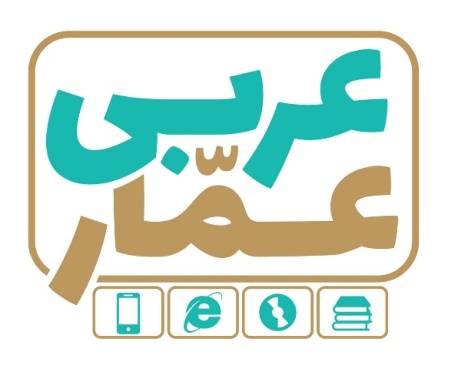 تاریخ امتحان:نام خانوادگی:ساعت برگزاری:نام دبیر طراح سوالات:رستمیمدت زمان امتحان:عربی یازدهم انسانی نوبت دومعربی یازدهم انسانی نوبت دومعربی یازدهم انسانی نوبت دومردیفسؤالاتبارم۱تَرجِم الکلماتِ الّتی تحتَها خطٌّ:الف) لَهُ غِشاءٌ خاصٌّ کالمِظَلَّةِ   (       )  ب) حَصَلَت عَلَی الحِزامِ الاَسود.(      )0.5۲اُکتُب فی الفراغِ الکلمتینِ المترادفتینِ و الکلمتینِ المُتَضادَّتینِ:  ( یَسار – إنضَمَّ - ساعَدَ – بَدیع - یَمین – أعانَ )الف) ........... = .............         ب) ........ ≠ .......0.5۳عَیَّن الکلمة الّتی لا تُناسِبُ الکلماتِ الاُخرَی فی المعنی:الف) الفنونO          ب) الخَدّO                  ج) الفَمO                  د) اللِّسانOب) الطائرO            ب) التمساحO               ج) الحَیّةO                د) الأَمامO0.54اُکتُب مفرد أو جمعَ الکلمتینِ:الف) الفَلَوات: (مفردُهُ) ..........       ب) الحقیبة: (جمعُهُ) ..........0.5۵تَرجِم هذِهِ الجُمَلَ: الف) یُحِبُّ الآباءُ و الأُمُّهاتُ رُؤیَةَ أولادِهِم فی أحسَنِ حالٍ. ولاتُصَعِّر خَدَّکَ لِـلناسِ. لِـکثیرٍ مِن الشُعَراءِ مُلَمَّعاتٌ..........................................................................................................................................ب) طائرُ الخَشَبِ یَنقُرُ جِذعَ الشَّجَرَةِ بِمنقارِهِ عشرَمَرّاتٍ. و هذهِ السُّرعةِ لا تَضُرُّ دِماغَهُ الصغیرَ.............................................................................................................................................ج) کانَت تلکَ المُفرداتُ تَرتَبِطُ بِبعضِ البضائعِ الّتی ما کانَت عند العرب. أخَذَ یُنادِي أصحابَهُ..............................................................................................................................د) إنّی رأیتُ خِصالاً مِن هذا الرَّجُلِ تُعجِبُنِي. مارأیتُ أجودَ مِنهُ. لاتَرجِع إلی بیتکَ. ..............................................................................................................................ذ) لَمّا بَلَغَت کیلِر العِشرینَ مِن عُمرِها، أصبَحَت معروفَةً فی العالَمِ. و أَلَّفَت ثمانیّةَ عَشَرَ کِتاباً تُرجِمَت إلی خمسینَ لُغةً...............................................................................................................................................5۶اِنتَخِب الترجمةَ الصَّحیحةَ:أفضلُ الأعمالِ الکَسبُ مِن الحلالِ:الف) برترین اعمال کسب حلال است.Oب) اعمال برتر کسب حلال است.Oج) کسب حلال از اعمال برتر محسوب می شود.O     2.  إنَّ اللهَ یُحِبُّ المُتَوَکِّلینَ:الف) به راستی خداوند توکل شده گان را دوست می دارد.Oب) توکل کنندگان حتما خدارا دوست دارند.Oج) قطعاً خدا توکل کننده گان را دوست دارد.O0.57کَمِّل الفراغاتِ فی الترجمة:الف) یُعَدُّ الحوتُ الأزرقُ أکبرَ الکائناتِ الحیّة:  نهنگ ........ بزرگترینِ موجودات زنده ..........//ب) اِشتَرینا الیومَ کتاباً قَد رأیناهُ مِن قبلُ. امروز کتابی را .......... که قبلاً آن را .........//ج) قالَت الأعرابُ آمَنّا قُل لَم تُؤمِنوا:  اعراب گفتند: ....... بگو: .........1.58تَرجِم الأفعال الّتی تحتَها خطٌ:الف) قَد کانَ فی یوسُفَ و إخوتهِ...(     )         ب) کُن عالِيَ الهِمّةِ.(    ) ج)اللهُ أعلَمُ بِما تعمَلونَ.(     )                       د) أبي کانَ یُعِینُ الضَّعیفَ.(      )19عَیّن الکلمة الّتی لاتُناسِبُ الکلماتِ الاُخری فی النوع:الف) عَلّامO                   ب) ناهِيO                 ج) مُعِینO          د) مُشاوِرOب) لاتَیأَسواO                 ب) لَم یَجلِسواO            ج) لایَکتبانِO      د) لِـیَجلِسO0.510عَیِّن اسمَ الفاعلِ و اسم المفعول و اسم المبالغة و  اسمَ المکان :الف)جَلَستُ فی مَحضَرِ المـُعَلِّمِ بِـإحترامٍ.   ب) یا عَلّامُ الغُیوبِ. أنتَ محمودٌ.1۱۱تَرجِم فعلَ الشّرطِ و جوابَهُ:(إن تَجتَهِد، تَنجَح فی حیاتِک)        ترجمة فعل شرط(           )     ترجمة جواب شرط(        )0.5۱۲ تَرجِم الفعلینِ بعدَ النَّکِرَة : الف) وَجَدتُ برنامجاً یُساعِدُني عَلَی تَعَلُّمِ العربیّةِ.  (        )ب) أخَذنا کتاباً قَد رَأیناهُ مِن قبل. (        )0.5۱۳الف) تَرجِم الافعالَ الّتی تحتها خطٌّ:1) یُریدونَ أن یُبَدِّلوا کلامَ اللهِ. (        )  2) لَن تَنالُوا البِرَّ حَتَّی تُنفِقوا مِمّا تُحِبّونَ(        )ب) عَیّن الترجمة الصحیحة لِلاَفعالِ الّتی تحتها خط:1) فاصبِروا حتّی یَحکُمَ اللهُ بینَنا. (تا داوری کند – باید داوری کند – داوری خواهد کرد)2) اُدرُس کتابَکَ کَی تَنجَحَ فی الامتحانَ.( موفق نخواهی شد – بایدموفق شوی- تا موفق شوی)114الف) کُمِّل الفراغَ فی تَرجمةِ الافعال:1) لِنُساعِد الطُلّابَ فی الدروسِ.   باید به دانش آموزان در درسها........//2) لَم یُسافِروا فی شهرِ رمضان. در ماه رمضان ...........//ب) عَیِّن الترجمة الصحیحة لِلاَفعالِ الّتی تحتها خط:1)ما تُنفِقُوا مِن خیرٍ فَإنَّ اللهَ بِهِ علیمٌ. ( انفاق می کنید – انفاق بکنید – انفاق کردید)2) لا تَستَمِعُوا إلی کلامِ الباطلِ. (گوش ندهید – گوش نمی دهید – نباید گوش بدهند)115تَرجِم الافعال الناقصة:1)*(...وَ یقولُ الکافِرُ یا لیتَني کُنتُ تراباً)*  (      )2) *(... أنزَلَ مِن السّماءِ ماءً فَتُصبِحُ الارضُ مُخضَرَّةً.(       )3. کانَ لَکُم سَریرٌ خَشَبیٌّ.(      )4. *...( یقولونَ بِأفواهِهِم ما لیسَ فی قلوبِهِم.)* (       )116عَیِّن الصحیحَ فی محلِ الاِعرابي  لِـلکلماتِ الّتی تحتها خطٌّ:(نقش و علامت اِعراب)1)کانَ رسولُ اللهِ أُسوَةً حَسَنَةً لِـلعالمینَ.//  رسولُ(مبتدا و مرفوع به ضمهO     اسم کانَ و مرفوع به ضمهO)2) أصبَحَ الطالبانِ ناجحَینِ فی الامتحانِ.// ناجحینِ (خبر أصبحَ و منصوب به (یـ)O  مفعول و منصوب به کسرهO)3) عداوةُ العاقلِ خیرٌ مِن صداقةِ الجاهلِ.// العاقلِ(مضاف الیه و مجرور به کسرهO   صفت و مجرور به کسرهO)4) کادَ الشابُّ الکَذّابُ یغرِقُ.//           ( صفت و مرفوع به ضمهO         فاعل و مرفوع به ضمهO)117عَیِّن العددَ المناسبَ لِلدوائرِ:1) الشَرشَف                               O  یَظهَرُ في فَلَتاتِ اللّسانِ و صفحاتِ الوجهِ.2)  اَلأبکَم                                  O  هوَ مَن لایستطیعُ أن یَسمعَ.3)  الکِذب                                O  الّذی تعمرُ فی قلبِ المُتواضِع و لاتعمُرُ فی قلبِ المُتَکَبِّر4)  الحِکمة                                 O  إذا أصابَها شیءٌ قاطِعٌ، و قَسَمَها إلی قسمینِ  یَنمو القسمانِ.5)  الأصَم                                 O  جماعَةٌ مِن المُسافرینَ یُسافِرونَ عَلَی الدَّوّاب6)  حَیّةُ الصّحراء                         O  قِطعَةُ قُماشٍ تُوضَعُ عَلَی السَّریر. 7)  الرَّکب8)  دودَةُ الأرضِ                           1.518عَیّن الجملة الصحیحة و الجملة غیرَ الصحیحةِ حَسَبَ الحقیقةِ و الواقِعِ:1)  إنَّ اللُغَةَ الإنجلیزیّةَ و الفَرَنسیَّ لُغتانِ بدونِ کلماتٍ دخیلةٍ.                              صحیحO        خطاO    2)  إلتزامُ الإنسانِ بالصّدقِ تَخَلَّصَهُ مِن شرِّ ذنوبِهِ و عُیوبِهِ.                                صحیحO        خطاO    3)  السَّبّورة شیءٌ یَجلِسُ الُطُّلّابُ علیها.                                                 صحیحO        خطاO    4)  أثقَلُ شیءِ فی المیزانِ هوَ الخُلُقُ الحَسَنُ.                                              صحیحO        خطاO    5)  الغَداةُ بِدایةُ النّهارِ و نِهایةُ ظَّلامِ الّلیلِ.                                               صحیحO        خطاO    6)  لانَستطیعُ أن نَتَّصِلَ بدونِ الشَریحةِ بالهاتفِ الجَوّال.                                  صحیحO        خطاO    1.519کَمِّل الفراغَ حولَ الحوارِ: الف) السِّروالُ الرِّجالیُّ أرخَصُ مِن السِّروالِ النِّسائیِّ:  السِّروالُ الرِّجالیُّ بِـ ....                                                             (تِسعینَ ألف تومانٍO  خمسة و تسعینَ ألفَ تومانٍO)ب) مِن أیِّ مدینةٍ أنتما؟     ........ مِن مدینة کازرون( نحنُO     هماO)0.5